The American Chemical Society [Name of Local Section] Local Section recognizes[Name of Volunteer]for participating in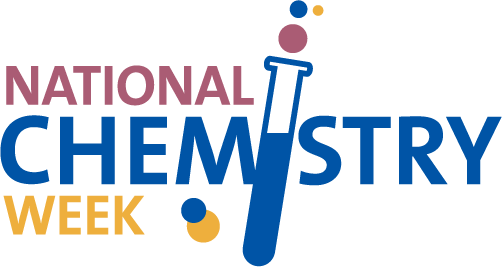 _______________________________________________			[Name of Coordinator]								[Date]American Chemical Society								[Location/venue][Name of Local Section] Local Section						[City, state]